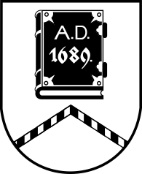 ALŪKSNES NOVADA PAŠVALDĪBAZEMES LIETU KOMISIJASĒDE Nr.1925.05.2023. plkst.14:00Dārza ielā 11, Alūksnē, Alūksnes novadā, 2.stāvs, 216. telpaDarba kārtībā:Sēde ir pasludināta par slēgtu, pamatojoties uz Pašvaldību likuma 27.panta ceturto daļu. Darba kārtība netiek publiskota, jo satur ierobežotas pieejamības informāciju (izskatāmie jautājumi skar fizisku personu privāto dzīvi).Sēdes slēgtajā daļā tiks izskatīti:2 iesniegumi par darījumiem ar lauksaimniecības zemi;1 iesniegums par zemes ierīcības projekta apstiprināšanu;3 iesniegumi par zemes ierīcības projekta izstrādi un nosacījumu izsniegšanu.